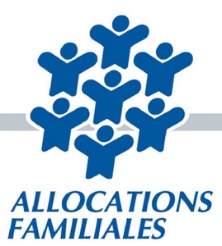 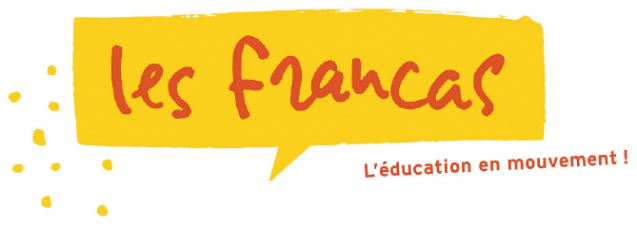 AUTORISATIONS PARENTALESJe soussigné(e) Mr, Mme, Melle …………………………………………. autorise n’autorise pasla captation et la diffusion des photos de mon/mes enfant(s) réalisées dans le cadre des activités de l’Accueil de Loisirs de la commune de …………………... Je reconnais avoir connaissance de l’utilisation qui en sera faite : expositions, illustration d’articles de presses, activités artistiques et visuelles, site web, blog, brochure sur les activités de l’association départementale des Francas de la Somme.  autorise n’autorise pasles organisateurs à prendre toutes les mesures nécessaires en cas d'urgence médicale (traitements médicaux, hospitalisations, interventions chirurgicales …)Date :							Signature :REMARQUES :……………………………………………………………………………………………………………………………………………………………………………………………………………………………………………………………………………………………………………………………………………………………………………………………………………………………………………………………………………………………………………………Merci de joindre : Fiche sanitaire (ci jointe)Photocopie du carnet de santé ou carnet de vaccination de l’enfant (pour l’année)NOM : ……………………………………    Prénom :…………………………………….Adresse (complète) : ………………………………………………………………………………………………………………………………………………………………………..Ecole : ………………………                          Classe : …………………………………Téléphone : Nom et numéro d’assurance de l’enfant : FORMULAIRE D’INSCRIPTION A L’ACCUEIL DE LOISIRS DE HAILLES/THEZY-GLIMONTANNEE 2021Merci de remplir UN formulaire par enfant et le retourner auprès du/de la directeur.triceRenseignementsResponsable légal 1Responsable légal 2Nombre et âgesdes frères et sœurs :……………………………..……………………………..……………………………..……………………………..NOM – PrénomNombre et âgesdes frères et sœurs :……………………………..……………………………..……………………………..……………………………..Né(e) leNombre et âgesdes frères et sœurs :……………………………..……………………………..……………………………..……………………………..ProfessionNombre et âgesdes frères et sœurs :……………………………..……………………………..……………………………..……………………………..N° de téléphoneFixe :Portable :Travail :Nombre et âgesdes frères et sœurs :……………………………..……………………………..……………………………..……………………………..Adresse mail :Quotient Familial (en octobre 2020):…………………........N° Sécurité SocialeQuotient Familial (en octobre 2020):…………………........Êtes-vous affiliés au :Régime Général (CAF) :        Oui             Non                               Régime Agricole (MSA) :        Oui             NonN° d’Allocataire : ……………………….…………………… Autre (à préciser) :………………….…………………………Adresse de la caisse d’allocation : …………………………………………………………………………………………….Êtes-vous affiliés au :Régime Général (CAF) :        Oui             Non                               Régime Agricole (MSA) :        Oui             NonN° d’Allocataire : ……………………….…………………… Autre (à préciser) :………………….…………………………Adresse de la caisse d’allocation : …………………………………………………………………………………………….Êtes-vous affiliés au :Régime Général (CAF) :        Oui             Non                               Régime Agricole (MSA) :        Oui             NonN° d’Allocataire : ……………………….…………………… Autre (à préciser) :………………….…………………………Adresse de la caisse d’allocation : …………………………………………………………………………………………….Êtes-vous affiliés au :Régime Général (CAF) :        Oui             Non                               Régime Agricole (MSA) :        Oui             NonN° d’Allocataire : ……………………….…………………… Autre (à préciser) :………………….…………………………Adresse de la caisse d’allocation : …………………………………………………………………………………………….Mutuelle :Adresse : …………………………………………………………………………………………………………………………Mutuelle :Adresse : …………………………………………………………………………………………………………………………Mutuelle :Adresse : …………………………………………………………………………………………………………………………Mutuelle :Adresse : …………………………………………………………………………………………………………………………Personne à prévenir en cas d’urgence :NOM – Prénom : …………………………………………………………………………………………………………………Adresse : ………………………………………………………………………………………………………………………….Téléphone : ……………………………………………………………………………………………………………………….Personne à prévenir en cas d’urgence :NOM – Prénom : …………………………………………………………………………………………………………………Adresse : ………………………………………………………………………………………………………………………….Téléphone : ……………………………………………………………………………………………………………………….Personne à prévenir en cas d’urgence :NOM – Prénom : …………………………………………………………………………………………………………………Adresse : ………………………………………………………………………………………………………………………….Téléphone : ……………………………………………………………………………………………………………………….Personne à prévenir en cas d’urgence :NOM – Prénom : …………………………………………………………………………………………………………………Adresse : ………………………………………………………………………………………………………………………….Téléphone : ……………………………………………………………………………………………………………………….Votre enfant part-il seul ?                                 Oui			 NonSi non, avec qui l’enfant peut partir ?M., Mme, Mlle …………………………………………..              M., Mme, Mlle ………………………………………….. M., Mme, Mlle …………………………………………..              M., Mme, Mlle ………………………………………….. Votre enfant part-il seul ?                                 Oui			 NonSi non, avec qui l’enfant peut partir ?M., Mme, Mlle …………………………………………..              M., Mme, Mlle ………………………………………….. M., Mme, Mlle …………………………………………..              M., Mme, Mlle ………………………………………….. Votre enfant part-il seul ?                                 Oui			 NonSi non, avec qui l’enfant peut partir ?M., Mme, Mlle …………………………………………..              M., Mme, Mlle ………………………………………….. M., Mme, Mlle …………………………………………..              M., Mme, Mlle ………………………………………….. Votre enfant part-il seul ?                                 Oui			 NonSi non, avec qui l’enfant peut partir ?M., Mme, Mlle …………………………………………..              M., Mme, Mlle ………………………………………….. M., Mme, Mlle …………………………………………..              M., Mme, Mlle ………………………………………….. 